	                        February 2021                         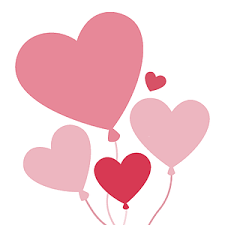 Silver Hill Elemetary School		                        Febrero 2021                         Escuela elemental Silver HillSunMonTueWedThuFriSatPreschool Resource Fair Week.Join them virtualy from February 1st – 5th each night starting @ 6pm at https://haverhillprf.eventbrite.com1 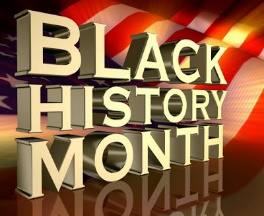 2  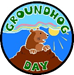 3 4 5 6 7 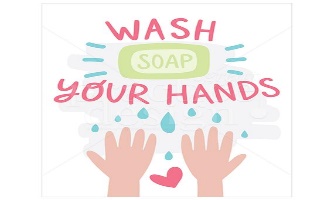 8 PTO Meeting @6pmVia Zoom9   National Pizza Day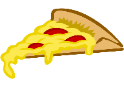 progress Reports issued10 11  progress Reports issuedSchool Committee Meeting12 13 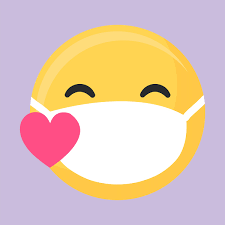 14 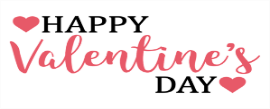 15 School ClosedPresident’s day16 Winter Recess17 Winter Recess18 Winter Recess19 Winter Recess20 21 22 23 24 25 School Committee Meeting26 27 28 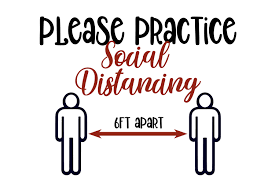 SCHOOL INFORMATION: If your child is in cohort A, B or C please contact the office if going to be tardy or absent during their cohort day. Our telephone number is 978-374-3448 or you can e-mail us at silverhillabsences@haverhill-ps.org. This is for the safety of the students. Pease call by 9am. For your convenience, there is an answering machine available for before/after school hours. School Starts @ 9am                      Drop Off @ 8:45am                         School Ends @ 3:15pmSCHOOL INFORMATION: If your child is in cohort A, B or C please contact the office if going to be tardy or absent during their cohort day. Our telephone number is 978-374-3448 or you can e-mail us at silverhillabsences@haverhill-ps.org. This is for the safety of the students. Pease call by 9am. For your convenience, there is an answering machine available for before/after school hours. School Starts @ 9am                      Drop Off @ 8:45am                         School Ends @ 3:15pmSCHOOL INFORMATION: If your child is in cohort A, B or C please contact the office if going to be tardy or absent during their cohort day. Our telephone number is 978-374-3448 or you can e-mail us at silverhillabsences@haverhill-ps.org. This is for the safety of the students. Pease call by 9am. For your convenience, there is an answering machine available for before/after school hours. School Starts @ 9am                      Drop Off @ 8:45am                         School Ends @ 3:15pmSCHOOL INFORMATION: If your child is in cohort A, B or C please contact the office if going to be tardy or absent during their cohort day. Our telephone number is 978-374-3448 or you can e-mail us at silverhillabsences@haverhill-ps.org. This is for the safety of the students. Pease call by 9am. For your convenience, there is an answering machine available for before/after school hours. School Starts @ 9am                      Drop Off @ 8:45am                         School Ends @ 3:15pmSCHOOL INFORMATION: If your child is in cohort A, B or C please contact the office if going to be tardy or absent during their cohort day. Our telephone number is 978-374-3448 or you can e-mail us at silverhillabsences@haverhill-ps.org. This is for the safety of the students. Pease call by 9am. For your convenience, there is an answering machine available for before/after school hours. School Starts @ 9am                      Drop Off @ 8:45am                         School Ends @ 3:15pmSCHOOL INFORMATION: If your child is in cohort A, B or C please contact the office if going to be tardy or absent during their cohort day. Our telephone number is 978-374-3448 or you can e-mail us at silverhillabsences@haverhill-ps.org. This is for the safety of the students. Pease call by 9am. For your convenience, there is an answering machine available for before/after school hours. School Starts @ 9am                      Drop Off @ 8:45am                         School Ends @ 3:15pmDOMINGOLUNESMARTESMIERCOLESJUEVESVIERNESSABADOSemana de la Feria de Recursos Preescolares. Visitenos virtualmente del 1 – 5 de Febrero cada noche comenzando @ 6pm en https://haverhillprf.eventbrite.com1 2   Dia de la Marmota3 4 5 6 7 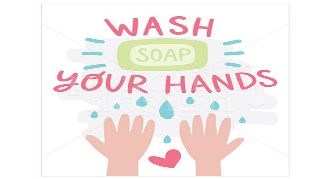 8Reunion de el PTO @6pmVia Zoom9 Dia Nacional de la pizzaSalen lasTargetas de progreso 10 11  Salen lasTargetas de progreso Reunion de comite12 13 14 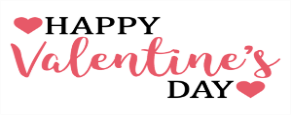 15 Escuela CerradaDia de los presidentes16 Receso De Invierno17 Receso De Invierno18 Receso De Invierno19 Receso De Invierno20 21 22 23 24 25 26 27 28 INFORMACION DE LA ESCUELA: Si su hijo está en el grupo A, B o C Por favor, póngase en contacto con la oficina si llegara tarde o estará ausente durante el día de su grupo. Nuestro número de teléfono es 978-374-3448 o puede enviarnos un correo electrónico a silverhillabsences@haverhill-ps.org. Esto es por la seguridad de los estudiantes. Por favor llame antes de las 9am. Para su comodidad, hay un contestador automático disponible para antes/ después del horario escolar. La Escuela Comienza @ las 9am                      Hora de Entrega @ las 8:45am                  Hora de Salida  @ las 3:15pmINFORMACION DE LA ESCUELA: Si su hijo está en el grupo A, B o C Por favor, póngase en contacto con la oficina si llegara tarde o estará ausente durante el día de su grupo. Nuestro número de teléfono es 978-374-3448 o puede enviarnos un correo electrónico a silverhillabsences@haverhill-ps.org. Esto es por la seguridad de los estudiantes. Por favor llame antes de las 9am. Para su comodidad, hay un contestador automático disponible para antes/ después del horario escolar. La Escuela Comienza @ las 9am                      Hora de Entrega @ las 8:45am                  Hora de Salida  @ las 3:15pmINFORMACION DE LA ESCUELA: Si su hijo está en el grupo A, B o C Por favor, póngase en contacto con la oficina si llegara tarde o estará ausente durante el día de su grupo. Nuestro número de teléfono es 978-374-3448 o puede enviarnos un correo electrónico a silverhillabsences@haverhill-ps.org. Esto es por la seguridad de los estudiantes. Por favor llame antes de las 9am. Para su comodidad, hay un contestador automático disponible para antes/ después del horario escolar. La Escuela Comienza @ las 9am                      Hora de Entrega @ las 8:45am                  Hora de Salida  @ las 3:15pmINFORMACION DE LA ESCUELA: Si su hijo está en el grupo A, B o C Por favor, póngase en contacto con la oficina si llegara tarde o estará ausente durante el día de su grupo. Nuestro número de teléfono es 978-374-3448 o puede enviarnos un correo electrónico a silverhillabsences@haverhill-ps.org. Esto es por la seguridad de los estudiantes. Por favor llame antes de las 9am. Para su comodidad, hay un contestador automático disponible para antes/ después del horario escolar. La Escuela Comienza @ las 9am                      Hora de Entrega @ las 8:45am                  Hora de Salida  @ las 3:15pmINFORMACION DE LA ESCUELA: Si su hijo está en el grupo A, B o C Por favor, póngase en contacto con la oficina si llegara tarde o estará ausente durante el día de su grupo. Nuestro número de teléfono es 978-374-3448 o puede enviarnos un correo electrónico a silverhillabsences@haverhill-ps.org. Esto es por la seguridad de los estudiantes. Por favor llame antes de las 9am. Para su comodidad, hay un contestador automático disponible para antes/ después del horario escolar. La Escuela Comienza @ las 9am                      Hora de Entrega @ las 8:45am                  Hora de Salida  @ las 3:15pmINFORMACION DE LA ESCUELA: Si su hijo está en el grupo A, B o C Por favor, póngase en contacto con la oficina si llegara tarde o estará ausente durante el día de su grupo. Nuestro número de teléfono es 978-374-3448 o puede enviarnos un correo electrónico a silverhillabsences@haverhill-ps.org. Esto es por la seguridad de los estudiantes. Por favor llame antes de las 9am. Para su comodidad, hay un contestador automático disponible para antes/ después del horario escolar. La Escuela Comienza @ las 9am                      Hora de Entrega @ las 8:45am                  Hora de Salida  @ las 3:15pm